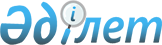 О предоставлении на договорной основе помещений для встреч с избирателями и определении мест для размещения агитационных печатных материалов для кандидатов в депутаты Мажилиса Парламента Республики Казахстан и маслихатов
					
			Утративший силу
			
			
		
					Постановление акимата Байзакского района Жамбылской области от 8 декабря 2011 года № 745. Зарегистрировано Управлением юстиции Байзакского района 14 декабря 2011 года за № 6-2-132. Утратило силу - постановлением акимата Байзакского района Жамбылской области от 12 сентября 2014 года № 496      Примечание РЦПИ.

      В тексте сохранена авторская орфография и пунктуация.

      Сноска. Утратило силу постановлением акимата Байзакского района Жамбылской области от 12.09.2014 № 496 (вводится в действие по истечении 10 календарных дней после дня его первого официального опубликования).

      В соответствии с пунктами 4, 6 статьи-28 Конституционного закона Республики Казахстан от 28 сентября 1995 года "О выборах в Республике Казахстан", акимат района ПОСТАНОВЛЯЕТ:

      1. Предоставить кандидатам в депутаты Мажилиса Парламента Республики Казахстан и маслихатов на договорной основе помещения для встреч с избирателями согласно приложению № 1.

      2. Совместно с Байзакской районной территориальной избирательной комиссией (по согласованию) определить места для размещения агитационных печатных материалов для всех кандидатов в депутаты Мажилиса Парламента Республики Казахстан и маслихатов согласно  приложению № 2.

      3. Контроль за исполнением настоящего постановления возложить на руководителя аппарата акима района Укибаева Нургали Кобеевича.

      4. Настоящее постановление вступает в силу со дня государственной регистрации в органах юстиции и вводится в действие со дня первого официального опубликования.



      "СОГЛАСОВАНО":

      Председатель Байзакской районной

      территориальной избирательной комиссии

      А. Толепбергенов

      08 декабря 2011 года

 Помещения для встреч с избирателями кандидатам в депутаты Мажилиса Парламента Республики Казахстан и маслихатов на договорной основе Места для размещения агитационных печатных материалов для всех кандидатов в депутаты Мажилиса Парламента Республики Казахстан и маслихатов
					© 2012. РГП на ПХВ «Институт законодательства и правовой информации Республики Казахстан» Министерства юстиции Республики Казахстан
				
      Аким района

Б. Кулекеев
Приложение № 1
к постановлению акимата района
от 08 декабря 2011 года № 745№

Наименование населенных пунктов

Место проведение встреч

1

Село Жакаш

Сельский клуб, улица Айтимбетова № 46

2

Село Дикан

Актовый зал средней школы имени Ленина, улица Кузенбай № 45

3

Село Бурыл

Зал заседений средней школы Бурыл, улица 9 мая

4

Село Абай

Сельский клуб, улица Жамбыла № 4

5

Село Сарыкемер

Районный дом культуры, улица Байзак батыра № 76

6

Село Мадимар

Сельский клуб, улица Наржанова № 2

7

Село Байзак

Актовый зал средней школы имени С.Абланова, улица Байдешова № 1

8

Село Коктал

Дом культуры, улица Муканова № 10

9

Село Жетибай

Сельский клуб, улица Толе би № 84

10

Село Костобе

Сельский клуб, улица Аулиеата № 56 д

11

Село Талас

Актовый зал средней школы имени Н.Гоголя, улица Туганбаева № 3

12

Село Кызыл жулдыз

Селький клуб, улица Тортаева № 70

13

Село Мырзатай

Сельский клуб, улица Жамансары № 4

14

Село Дикан

Сельский клуб, улица 9 мая № 27

15

Село Темирбек

Зал заседаний средней школы Чапаева, улица Школьная № 1

16

Село Туймекент

Дом культуры, улица Конаева № 78

17

Село Улгули

Сельский клуб, улица Жакыпбай № 126

18

Село Жанатурмыс

Зал заседаний средней школы Жанатурмыс

19

Село Кенес

Спортивный зал средней школы Кенес

Приложение № 2 к
постановлению акимата района
от 08 декабря 2011 года № 745№

Наименование населенных пунктов

Место размещения агитационных печатных материалов

1

Село Жетибай

Щиты по адресу: улица Жамбыла № 10 и по улице Толе би № 86.

2

Село Аккия

Щит по адресу: улица Омиртай № 16.

3

Село Жанатурмыс

Щит на территории средней школы Жанатурмыс.

4

Село Акшолак

Щит на территории средней школы Акшолак.

5

Село Кокбастау

Щит на территории средней школы Амангелди.

6

Село Мадимар

Щит по адресу: улица Сейдалиева.

7

Село Кенес

Щит на территории средней школы Кенес.

8

Село Улгули

Щит по адресу: улица Жакыпбай № 126.

9

Село Туймекент

Щит по адресу: улица Нахмановича № 4.

10

Село Акжар

Щит по адресу: улица Сейфуллина № 38.

11

Село Тегистик

Щит по адресу: улица Школьная № 1.

12

Село Сарыбарак

Щит по адресу: улица Карсакбай, № 27.

13

Село Абай

Щит по адресу: улица Сармык № 41.

14

Село Актобе

Щит по адресу: улица Т.Рыскулова № 27.

15

Село Жанасаз

Щит по адресу: улица Актерек № 10, село Жанасаз

16

Село Сарыкемер

Щиты по адресу: улица Байзак батыра № 76, улица Суханбаева № 257, улица Смайлова № 1.

17

Село Базарбай

Щит по адресу: улица Мулдиева № 18 а.

18

Село Кусак

Щит по адресу: улица Центральная № 10.

19

Село Мырзатай

Щит по адресу: улица Жамансары № 6.

20

Село Дикан

Щит по адресу: улица 9 мая.

21

Село Кызыл жулдыз

Щит на площади имени С. Онгарбаевой

22

Село Костебе

Щит по адресу улица Аулие ата, село Костобе

23

Село Талас

Щит по адресу: улица К.Рыскулбекова.

24

Станция Талас

Щит по адресу: улица Барысхан № 54.

25

Село Коктал

Щит по адресу: А.Молдагулова № 11.

26

Село Байзак

Щит по адресу: улица Байдешова № 4.

27

Село Бурыл

Щит по адресу: улица Конаева № 45.

28

Село Кумжота

Щит по адресу: улица Дангыл ата № 39.

29

Село Дикан

Щит по адресу: улица Кузенбай № 19.

30

Село Жакаш

Щит по адресу: улица Айтимбетова № 44.

31

Село Карасу

Щит по адресу: улица Косы батыра № 42 а.

32

Село Кокозек

Щит по адресу: улица Абдуалиева № 46.

